PNB Seminar Series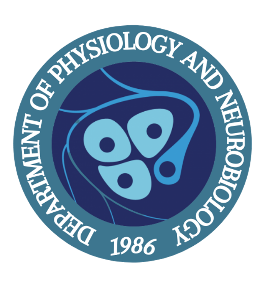 Lucas Cheadle, PhDAssistant ProfessorCold Spring Harbor Laboratory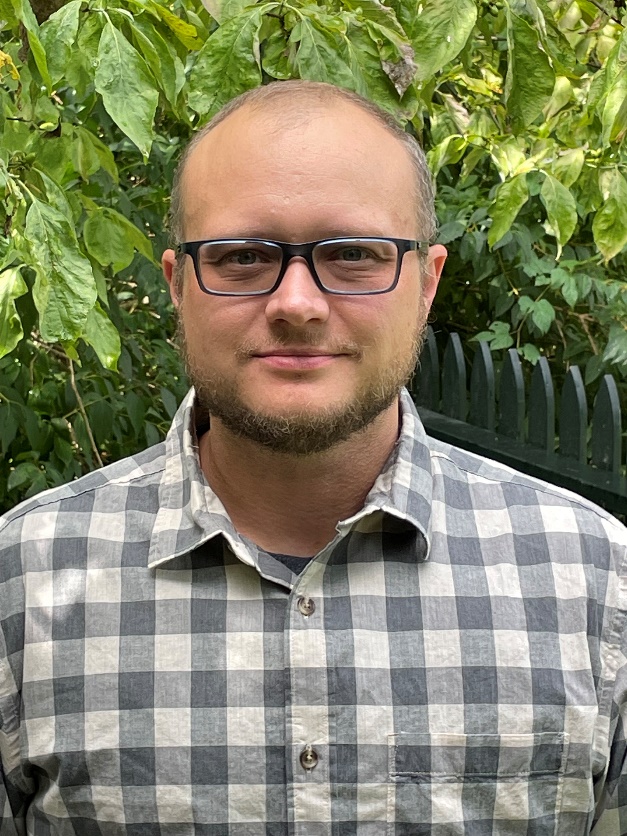 Wednesday, Nov 8, 2023Seminar Time 4:00 – 5:00 pmTLS Room 111"Dynamic control of neural circuit refinement by oligodendrocyte precursor cells"Host:  Dr. Akiko Nishiyama